Asset Ordering, Delivery and TrackingContents
1	Introduction	11.1	Overview	11.2	Document Organization	31.3	Document Notation and Conventions	31.3.1	XML Conventions	41.3.2	General Notes	51.4	Normative References	51.5	Informative References	61.6	Best Practices for Maximum Compatibility	62	General Types Encoding	72.1	DeliverySource-type	72.2	DeliveryHandling-type	72.3	DeliveryInstructions-type	82.4	Terms	82.5	DeliveryParams-type	92.6	Types that reference objects directly	102.6.1	DeliveryObjectReference-type	102.6.2	DeliveryFileReference-type	122.7	Types that reference objects through description	122.7.1	DeliverObjectDescription-type	123	Profiles	143.1	Administrative Profile	143.2	Language Profiles	143.3	Technical Profiles	153.3.1	DeliveryAudio-type	163.3.2	DeliverySubtitle-type	163.3.3	DeliveryMetadata-type	163.3.4	DeliveryPromotional-type	163.3.5	DeliverySupplemental-type	174	Content Delivery Requirements	184.1	GeneralRules-type	184.2	TerritoryRules-type	194.2.1	CategoryRules-type	205	Asset Order	205.1	DeliveryRequest-type	206	Asset Status Manifest (ASM)	217	QC Report	217.1	QCReport-type	217.2	Error types	227.2.1	QCError-type	227.2.2	QCErrorDescription-type	227.2.3	QCCategoryError-type	238	Asset Status Manifest (ASM)	269	Asset Status	2610	Avail Confirmation	2711	NOTES	28
This work is licensed under a Creative Commons Attribution 3.0 Unported License.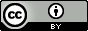 NOTE: No effort is being made by the Motion Picture Laboratories to in any way obligate any market participant to adhere to Common Metadata. Whether to adopt the Common Metadata in whole or in part is left entirely to the individual discretion of individual market participants, using their own independent business judgment. Moreover, Motion Picture Laboratories disclaims any warranty or representation as to the suitability of the Common Metadata for any purpose, and any liability for any damages or other harm you may incur as a result of subscribing to this Common Metadata.
Revision HistoryIntroductionThis document defined data used in the delivery of assets, within the MovieLabs Digital Distribution Framework (MDDF).  The following illustration shows the MDDF flow, with Asset Ordering and Delivery data shown in purple.This specification is designed to work with other MDDF specifications or with proprietary/legacy specifications.  Overview The Asset Ordering and Delivery Process is addressed in three partsRights Management – Generation and delivery of Avails or Title ListAsset Planning – All processes associated with determining which assets (audio, video, subtitles, artwork, metadata, etc.) will be deliveredAsset Delivery – Processes associated with the delivery of assetsThese are illustrated in Figure 1 below.The Rights Management process is covered by Avails and is not further discussed in this document. See www.movielabs.com/md/avails for more information.Asset Planning is further divided into asset policies that span Avails, and Avail-specific or titles-specific asset selection.  Asset policies are captured in “Content Delivery Requirements”.  Avail or title-specific requests are included in Avail Confirmations, Asset Orders, and Asset Status Manifests.Asset Delivery has several parts including a Media Manifest Core (MMC) delivery spec, the assets themselves, QC failure reports that document issues, and Asset Status information.  MMC is documented elsewhere (www.movielabs.com/md/mmc), and this specification is neutral to assets delivered—we attempt to support almost any format.  This specification documents the QC failure reports and Asset Status data.Figure 1: Asset Distribution WorkflowDocument OrganizationThis document is organized as follows:Introduction—Provides background, scope and conventionsAsset Planning and DeliveryGeneral Types EncodingContent Delivery RequirementsAsset OrderAsset Status Manifest (ASM)QC Fail ReportAsset StatusAvail Confirmation [CHS: this belongs in Avail]Document Notation and ConventionsAs a general guideline, the key words “MUST”, “MUST NOT”, “REQUIRED”, “SHALL”, “SHALL NOT”, “SHOULD”, “SHOULD NOT”, “RECOMMENDED”, “MAY”, and “OPTIONAL” in this document are to be interpreted as described in [RFC2119]. That is: “MUST”, “REQUIRED” or “SHALL”, mean that the definition is an absolute requirement of the specification.“MUST NOT” or “SHALL NOT” means that the definition is an absolute prohibition of the specification. “SHOULD” or “RECOMMENDED” mean that there may be valid reasons to ignore a particular item, but the full implications must be understood and carefully weighed before choosing a different course.“SHOULD NOT” or “NOT RECOMMENDED” mean that there may be valid reasons when the particular behavior is acceptable, but the full implications should be understood and the case carefully weighed before implementing any behavior described with this label.“MAY” or “OPTIONAL” mean the item is truly optional, however a preferred implementation may be specified for OPTIONAL features to improve interoperability.Terms defined to have a specific meaning within this specification will be capitalized, e.g. “Track”, and should be interpreted with their general meaning if not capitalized.Normative key words are written in all caps, e.g. “SHALL”.Normative requirements need not use the formal language above.XML ConventionsXML is used extensively in this document to describe data.  It does not necessarily imply that actual data exchanged will be in XML.  For example, JSON may be used equivalently.  This document uses tables to define XML structure.  These tables may combine multiple elements and attributes in a single table.  Although this does not align with schema structure, it is much more readable and hence easier to review and to implement.  Although the tables are less exact than XSD, the tables should not conflict with the schema.  Such contradictions should be noted as errors and corrected.Naming ConventionsThis section describes naming conventions for Common Metadata XML attributes, element and other named entities.  The conventions are as follows:Names use initial caps, as in InitialCaps.Elements begin with a capital letter, as in InitialCapitalElement.Attributes begin with a lowercase letter, as in initiaLowercaseAttribute.XML structures are formatted as Courier New, such as md:id-typeNames of both simple and complex types are followed with “-type”Structure of Element TableEach section begins with an information introduction.  For example, “The Bin Element describes the unique case information assigned to the notice.”This is followed by a table with the following structure.The headings are Element—the name of the element.Attribute—the name of the attributeDefinition—a descriptive definition. The definition may define conditions of usage or other constraints.Value—the format of the attribute or element.  Value may be an XML type (e.g., “string”) or a reference to another element description (e.g., “See Bar Element”).  Annotations for limits or enumerations may be included (e.g.,” int [0..100]” to indicate an XML xs:int type with an accepted range from 1 to 100 inclusively)Card—cardinality of the element.  If blank, then it is 1.  Other typical values are 0..1 (optional), 1..n and 0..n.The first row of the table after the header is the element being defined.  This is immediately followed by attributes of this element, if any.  Subsequent rows are child elements and their attributes.  All child elements (i.e., those that are direct descendants) are included in the table.  Simple child elements may be fully defined here (e.g., “Title”, “  ”, “Title of work”, “xs:string”), or described fully elsewhere (“POC”, “ ”, “Person to contact in case there is a problem”, “md:ContactInfo-type”).  In this example, if POC was to be defined by a complex type defined as md:ContactInfo-type.  Attributes immediately follow the containing element.Accompanying the table is as much normative explanation as appropriate to fully define the element, and potentially examples for clarity. Examples and other informative descriptive text may follow.  XML examples are included toward the end of the document and the referenced web sites. General NotesAll required elements and attributes must be included.When enumerations are provided in the form ‘enumeration’, the quotation marks (‘’) should not be included. UTF-8 [RFC3629] encoding shall be used when ISO/IEC 10646 (Universal Character Set) encoding is required.Normative References[Avails] Content Availability Metadata, TR-META-AVAIL, http://www.movielabs.com/md/avails [CM] Common Metadata, TR-META-CM, http://www.movielabs.com/md/md [CMM] Common Media Manifest Metadata, TR-META-MMM, http://www.movielabs.com/md/manifest [MEC] Media Entertainment Core, TR-META-MEC, , http://www.movielabs.com/md/mec/ [EIDR] Entertainment Identifier Registry (EIDR), http://eidr.org/resources/ [TR-META-CR] Common Metadata Content Ratings. www.movielabs.com/md/ratings. Note that a specific version is not referenced as it is intended that the latest version will be used.  Referencing specifications may selection a specific version of the referenced document.[TR-META-RS] Common Metadata Ratings Schema Definition, TR-META-RS, January 3, 2014, http://www.movielabs.com/md/ratings/doc.html  [XML]	“XML Schema Part 1: Structures”, Henry S. Thompson, David Beech, Murray Maloney, Noah Mendelsohn, W3C Recommendation 28 October 2004, http://www.w3.org/TR/xmlschema-1/ and “XML Schema Part 2: Datatypes”, Paul Biron and Ashok Malhotra, W3C Recommendation 28 October 2004, http://www.w3.org/TR/xmlschema-2/ Informative ReferencesBest Practices for Maximum CompatibilityMetadata typically evolves with the addition of new elements, attributes and vocabularies.  Existing applications should be capable of accepting metadata, even though there might be more data than expected.  Strict XML validation precludes an orderly evolution and can be counterproductive to the flexibility needed in real implementations.Metadata specifications and schema updates are designed to support backwards compatibility.  For example, element and attributes can be added, but required elements are not removed; or more generally ordinality of elements and attributes can be widened but not narrowed. Values are not changed in either syntax or semantics.  Therefore, we strongly encourage implementations to either be diligent in tracking to the latest version, or follow the backwards compatibility rules provided here.An XML document is considered compatible if its structure does not preclude the extraction of data from the document. For example, a document with additional elements and attributes do not preclude schema parsing and data extraction.Do not reject compatible XML documents, unless they fail schema validation against the definition for an exact version/namespace match.Extract data from compatible XML documents whenever possibleIt is allowable to ignore elements and attributes whose presence is not allowed in the specification and schema versions against which the implementation was built. For example, if the original schema allows one instance and three instances are found, the 2nd and 3rd instance may be ignored.We will try to update metadata definitions such that following these rules work consistently over time.  Sometimes, changes must be made that are not always backwards compatible, so we will do our best to note these.General Types EncodingDeliverySource-typeDeliverySource-type provides information about who provided the request.  This can include both the Service Provider who generated the document as well as the retailer(s) for whom the document was prepared.  This construct is useful to avoid ambiguity when requests come from service providers.If requests are made on behalf of multiple retailers or storefronts, multiple Retail instances can be included.DeliveryHandling-typeDeliveryInstructions-type[CHS: I don’t particularly like this.  Rename DeliveryHandling to DeliveryInstructions, fix links, and put OrderID where it’s needed.]TermsTerms allows arbitrary terms to be specified. The precise interpretation is subject to the mutual agreement of parties involved, although guidance is provided within.Each term is a name/value pair with the name expressed as termName and the value expressed as one of Money, Event, Duration or text depending on the data contained within the term.  If data cannot be otherwise expressed, the any##other element can be used.  The Term specified is indicated by termName with the following conditions.  Only one instance of each term may be included unless otherwise specified.Following is a terms template.DeliveryParams-typeDeliveryParams-type includes delivery parameters that are common across media types, metadata, promotional, supplemental and other materials.LeadTime is expressed as a negative duration for deliverables that occur prior to the window (the typical case).  durationIsTarget indicate that LeadTime are aspirational.  The degree to which this must be honored is subject to bilateral service level agreements.[CHS: How do we encode Priority???]Types that reference objects directly[CHS: Not relevant to CDR.]DeliveryObjectReference-typeDeliveryTrackID-typeAllows tracks to be referencedDeliveryIMFRef-typeReferences UUIDs for IMF CPLs, OPLs and virtual tracks.DeliveryFileReference-typeTypes that reference objects through descriptionDeliverObjectDescription-type[CHS: This is very complete in that it can describe any instance.  However, it’s not very good at describing ranges or options.  More work is needed here.]ProfilesA Profile is a collection of requirements.  Currently, we refer toAdministrative Profile – Lead times, priorities, and special instructionsLanguage Profiles – Sets of timed text and audio (i.e., subs and dubs) rules by languageTechnical Profiles – Technical requirements about tracks Once defined, a Profile is used as shorthand for these requirements.  For example, one might have a “Benelux” profile for language requirements for Benelux countries, and an “HDR” profile for minimum HDR requirements.Profiles can be referenced both as requirements and as part of deliveries.  That is, a Content Delivery Requirements (CDR) document might define an “HDR” profile, an MMC delivery might refer to the assets as fulfilling part of the “HDR” Profile; and, an Asset Status Manifest might indicate the “HDR” Profile has not yet been delivered.Administrative ProfileLanguage Profiles[CHS: Should this be able to say more about combinations of tracks?]For Language and ExcludedLanguage, use semantics as defined in Media Manifest [Manifest].Technical ProfilesDeliveryAudio-typeDeliverySubtitle-typeDeliveryMetadata-typeDeliveryPromotional-typeDeliverySupplemental-typeSupplementary material is any audiovisual, gallery, game, app, or other content that supplements the feature.  Also referred to as Bonus and VAM (value added material).Content Delivery RequirementsGeneralRules-typeGeneral rules apply across all territories, except when covered in territory rules—territory rules, including Category rules, take precedence.  For example, if there is general rule about delivery times in GeneralRules, that applies everywhere, except where there are rules in specific TerritoryRules elements that cover the same delivery time parameters.TerritoryRules-typeTerritory rules apply across all categories within the territory, except when covered in category rules—category rules take precedence.  CategoryRules-typeContentCategory and ContentSubCategory define the scope of the CategoryRules object. When ContentDeliveryRequirements are used in conjunction with EMA Avails, ContentCategory values should correspond with Avails WorkType values.  That allows an unambiguous linkage to Avails.  ContentSubCategory can include values of WorkTypeDetail, values of EMA Avails LicenseTypeDescription (e.g., “Next Day TV” or “POD”), or other values that define handling (e.g., “Priority” and “Library”).Asset OrderDeliveryRequest-typeAsset Status Manifest (ASM)TBDQC ReportQCReport-typeError typesQCError-typeQCErrorDescription-typeFullOrPartialQC is encoded as follows [CHS: Is this just a boolean?]‘Full’ – QC was completed‘Partial’ – QC was aborted once error(s) were found.  Additional errors may be present.QCCategoryError-typeThis section contains additional information for errors.  Value depends on the QC Nomenclature Category of the error.[CHS: Everything following is very preliminary.]QCErrorAudio-typeQCErrorVideo-typeQCErrorSubtitle-typeQCErrorMetadata-typeQCErrorArtwork-typeQCErrorPackage-typeAsset Status Manifest (ASM)TBDAsset StatusTBDAvail ConfirmationThis belongs in Avails, not here.  All types are there, not here.  Also, if it evolves, it will evolve with Avails.NOTESSpecial casesIndication that delivered content isn’t to spec (kind of a waiver).Need an indication of what is missing.  For example, is forced dubs required for video.Ordering thingsThat exist (advertised to exist, or promised in a deal)That don’t exist or might not exist, but are ‘standard’Something special (e.g., special trailers or artwork)Capacity planning and delivery timing?FlowsStandard delivery flowException flowsVersionDateDescription1.0Original VersionElementAttributeDefinitionValueCard.DeliverySource-typeServiceProviderService Provider delivering documentmd:OrgName-type0..1RetailerRetailer for whom the document was createdmd:OrgName-type0..nDeliveryContactContact information for this document, typically from a Service Provider.md:ContactInfo-type0..1ElementAttributeDefinitionValueCard.DeliveryHandling-typeCommentsAny comments.  Should be included if ExceptionFlag=’true’xs:string0..1ExceptionFlagIndicates message requires human attentionxs:boolean0..1PriorityPriority of requestTBD0..1ResponseDateExpected response datexs:date0..1dateIsTargetIf ‘true’ indicates ResponseDate is not a hard deadline.  Details determined bilaterally.xs:boolean0..1ElementAttributeDefinitionValueCard.DeliveryInstructions-typedelivery:DeliveryHandling-typeOrderIDOrder identifiermd:id-type0.1ElementAttributeDefinitionValueCard.AvailTerms-typetermNameIdentifies the term.  Enumeration is below.  termName is case insensitive (i.e., case shall be ignored).xs:stringMoneyUsed when termName refers to a term expressed in terms of money.md:Money-type(choice)EventUsed when termName refers to a term expressed in terms of a date, or date and time. See Section Error! Reference source not found..xs:union(xs:date, xs:dateTime)(choice)DurationUsed when termName refers to a term expressed in terms of a time duration.xs:duration(choice)TextUsed when a term can be expressed in text and it is not one of the other term types.xs:string(choice)BooleanUsed when term can be expressed as True or Falsexs:boolean(choice)URIUsed for URIs, including identifiers.xs:anyURI(choice)LanguageUsed for language.xs:language(choice)IDAny identifiermd:id-type(choice)YearDateTimeYear, date or date+time.  For time-only use Time.md:YearDateOrTime(choice)TimeTime.  May include time zone.xs:time(choice)RegionGeographic areamd:Region-type(choice)<any>Any other element.  Used when a term cannot practically be expressed with one of the other element choices.any ##other(choice)termNameInterpretationElement usedTextLanguageElementAttributeDefinitionValueCard.DeliveryParams-typeLeadTimeLead time for deliverables relative to window start date.  Negative values represent time before window.xs:duration0..1durationIsTargetIf ‘true’ LeadTime is a target; that is, not a fixed durationxs:boolean0..1PriorityPriority of delivery relative to other deliverables.x:integer0..1AdditionalInstructionsAny additional instructionsxs:string0..1TermsAny additional termsdelivery:Terms-type0..nElementAttributeDefinitionValueCard.DeliveryObjectReference-type0..1TrackReferenceTrackReference per [Manifest], Section 2.2.3xs:string0..nTrackIdentifierTrackIdentifier per [Manifest], Section 2.2.3md:ContentIdentifier-type0..nEIDRURNEIDR identifier along with structural typedelivery:EIDRURN0..nTrackIDReference track identifiers as per [Manifest]delivery:DeliveryTrackID0..nIMFRefReference to information in an Interoperable Master Format (IMF) file.Delivery:DeliveryIMF-type0..nElementAttributeDefinitionValueCard.DeliveryTrackID-typeAudioTrackIDAudio track IDmanifest:AudioTrackID-type(choice)VideoTrackIDVideo track IDmanifest:VideoTrackID-type(choice)SubtitleTrackIDSubtitleTrack IDmanifest:SubtitleTrackID-type(choice)ImageIDImage IDmanifest:ImageTrackID-type(choice)InteractiveTrackIDInteractive object (e.g., app) IDmanifest:InteractiveTrackID-type(choice)ContentIDContent IDmd:ContentIID-type(choice)AncillaryTrackIDAncillary track IDmanifest:AncillaryTrackID-type(choice)TextObjectIDText object IDmanifest:TextObjectTrackID-type(choice)ElementAttributeDefinitionValueCard.DeliveryIMFRef-typeExtension of manifest:PresentationIMFRef-type<TBD>ElementAttributeDefinitionValueCard.DeliveryFileReference-typeFileInfoReference to a file.  This file might be in a container.manifest:FileInfo-type0..nContainerReference to container.manifest:ContainerReference-type0..nElementAttributeDefinitionValueCard.DeliveryObjectDescription-typeAudiomanifest:InventoryAudio-type0..nVideomanifest:InventoryVideo-type0..nSubtitlemanifest:InventorySubtitle-type0..nImagemanifest:InventoryImage-type0..nInteractivemanifest:InventoryInteractive-type0..nAncillarymanifest:InventoryAncillary-type0..nMetadatamanifest:InventoryMetadata-type0..nTextObjectmanifest:InventoryTextObject-type0..nExternalManifestmanifest:InventoryManifest-type0..nElementAttributeDefinitionValueCard.DeliveryAdminProfile-typeAdminProfileIDID for this profilexs:stringLeadTimeLead time for deliverables relative to window start date.  Negative values represent time before window.xs:duration0..1durationIsTargetIf ‘true’ LeadTime is a target; that is, not a fixed durationxs:boolean0..1PriorityPriority of delivery relative to other deliverables.x:integer0..1AdditionalInstructionsAny additional instructionsxs:string0..1TermsAny additional termsdelivery:Terms-type0..nElementAttributeDefinitionValueCard.DeliveryLanguageProfile-typeLangProfileIDID for this profilexs:stringLanguageLanguage for which this Profile was not definedxs:language0..nExcludedLanguageExcluded Languages for which this Profile was not definedxs:language0..nLocalizationTypeLocalization Type, using encoding from [Avails]xs:string0..1TermAdditional terms that apply to this Profiledelivery:Terms-type0..nElementAttributeDefinitionValueCard.DeliveryTechnicalProfile-typeTechProfileIDID for this profilexs:stringAudioParameters than define acceptable audio media delivery.delivery:DeliveryAudio-type0..1VideoParameters than define acceptable video media delivery.delivery:DeliveryVideo-type0..1SubtitleParameters than define acceptable timed text media delivery.delivery:DeliverySubtitle-type0..1MetadataParameters than define acceptable metadata delivery.delivery:DeliveryMetadata-type0..1PromotionalParameters than define acceptable promitional material delivery.delivery:DeliverySupplemental-type0..1SupplementalParameters than define acceptable supplemental material delivery.delivery:DeliverySupplemental-type0..1TermAdditional terms that apply to this Profile delivery:Terms-type0..nElementAttributeDefinitionValueCard.AudioDelivery-typeBase type for this element is standard delivery parameters defined in DeliveryParams-type.delivery:DeliveryParams-type (by extension)AudioDescriptionDetailed description of audio parameters.Manifest:InventoryAudio-type0..1ElementAttributeDefinitionValueCard.Delivery-typeBase type for this element is standard delivery parameters defined in DeliveryParams-type.delivery:DeliveryParams-type (by extension)xDescriptionDetailed description of xxx parameters.manifest:Inventoryx-type0..1ElementAttributeDefinitionValueCard.MetadataDelivery-typeBase type for this element is standard delivery parameters defined in DeliveryParams-type.delivery:DeliveryParams-type (by extension)LocalizedIndicates whether localized metadata is expected. ‘true’ means localized metadata is expected.xs:boolean0..1ElementAttributeDefinitionValueCard.PromotionalDelivery-typeBase type for this element is standard delivery parameters defined in DeliveryParams-type.delivery:DeliveryParams-type (by extension)IncludesTrailerIndicates whether trailer is expected. ‘true’ means trailer is expected.xs:boolean0..1ElementAttributeDefinitionValueCard.SupplementalDelivery-typeBase type for this element is standard delivery parameters defined in DeliveryParams-type.delivery:DeliveryParams-type (by extension)LocalizedIndicates whether supplemental material is expected to be localized to the territory. ‘true’ means supplemental material should be localized.xs:boolean0..1IncludesBonusIndicates whether supplemental material is expected. ‘true’ means supplemental material is expected..xs:boolean0..1ElementAttributeDefinitionValueCard.DeliveryRequirements-typeudpateNum, workflow, updateDeliveryType, versionDescriptionCommon set of workflow attributes (defined in Common Metadata)md:Workflow-attrCompatibilitySpec compatibilitymanifest:Compatibility-typeSourceSource of CRDdelivery:DeliverySource-type0..1CDRIDIdentifier for set of content delivery rulesmd:id-type0..1DescriptionDescription of content delivery rules set.xs:string0..1PublisherContent provider who will fulfill content in accordance with these content delivery rulesmd:OrgName-type0..1GeneralRulesGeneral and worldwide instructionsdelivery:GeneralRules-type0..1TerritoryRulesTerritory-specific rulesdelivery:TerritoryRules-type0..1GeneralTermAdditional terms, not covered by GeneralRulesdelivery:Terms-type0..1InstructionsHandling instructions.  Includes exception flag. delivery:Instructions-type0..1ElementAttributeDefinitionValueCard.DeliveryGeneralRules-typeAdminProfileIDReference to applicable Administrative Profilemd:id-type0..1LangProfileIDReference to applicable Language Profilemd:id-type0..1TechProfileIDReference to applicable Technical Profilemd:id-type0..1TermsAdditional termsdelivery:Terms-type0..1ElementAttributeDefinitionValueCard.DeliveryTerritoryRules-typeRegionRegion and Excluded Region define the territories where rues apply.  They are encoded in accordance with Media Manifest [Manifest] Region and ExcludedRegion.md:Region-type(choice)ExcludedRegionRegion and Excluded Region define the territories where rues apply.  They are encoded in accordance with Media Manifest [Manifest] Region and ExcludedRegion.md:Region-type(choice)CategoryRulesCategory-specific rulesDelivery:CategoryRules-type0..1AdminProfileIDReference to applicable Administrative Profilemd:id-type0..1LangProfileIDReference to applicable Language Profilemd:id-type0..1TechProfileIDReference to applicable Technical Profilemd:id-type0..1TermsAdditional termsdelivery:Terms-type0..1ElementAttributeDefinitionValueCard.DeliveryCategoryRules-typeContentyCategoryContent Category for rules defined in this object.xs:stringContentSubCategoryAdditional specificity of Content Category for rules defined in this object.xs:string0..1AdminProfileIDReference to applicable Administrative Profilemd:id-type0..1LangProfileIDReference to applicable Language Profilemd:id-type0..1TechProfileIDReference to applicable Technical Profilemd:id-type0..1TermAdditional terms that apply to this category and sub-category.delivery:Terms-type0..nElementAttributeDefinitionValueCard.DeliveryRequest-typeupdateNum, workflow, updateDeliveryType, versionDescriptionWorkflow attributesmd:Worflow-attr0..1DeliveryIDmd:id-type0..1DescriptionDescription of requestxs:string0..1SourceSource of this requestdelivery:DeliverySource-typePublisherPublisher that originated content (i.e., generated the Avail)md:orgName-type0..1ALIDALID of contentmd:id-type0..1FileReferenceReference to files requesteddelivery:DeliveryFileReference-type0..nObjectReferenceReference to objects, such as specific tracks, requested delivery:DeliveryObjectReference-type0..nObjectDescriptionReference to objects, such as tracks, by description (e.g., French dub).delivery:DeliveryObjectDesription-type0..nInstructionsAny other instructionsxs:string0..1ElementAttributeDefinitionValueCard.QCError-typeErrorDescriptionDescription of the issue with the media and/or filedelivery:ErrorDescription-type1..nMediaAssetMedia Asset that is the subject of the errordelivery:ObjectReference-type0..nFileReferenceFile that is the subject of the errordelivery:FileReference-type0..nElementAttributeDefinitionValueCard.QCError-typeupdateNum, workflow, updateDeliveryType, versionDescriptionWorkflow attributesmd:Worflow-attr0..1ErrorDescriptionDescription of the issue with the media and/or filedelivery:QCErrorDescription-type1..nMediaReferenceMedia Asset that is the subject of the errordelivery:DeliveyrObjectReference-type0..nFileReferenceFile that is the subject of the errordelivery:DeliveryFileReference-type0..nElementAttributeDefinitionValueCard.QCErrorDescription-type-typeErrorCategoryError Category, in accordance with QC Nomenclature [ref]xs:stringErrorTermError Term in accordance with QC Nomenclature [ref]xs:stringCategorySpecificAdditonal data associated with error, based on Error Category.delivery:QCCategoryError-type0..nCommentsAny additional commentsxs:string0..1FullOrPartialQCIndicates whether assets was fully evaluated or if evaluation stopped at first error(s)xs:string0..1ElementAttributeDefinitionValueCard.DeliveryCategoryError-typeAudioAudio Category error specificsdelivery:QCErrorAudio-type(choice)VideoVideo Category error specificsdelivery:QCErrorVideo-type(choice)TimedTextTimedText Category error specificsdelivery:QCErrorSubtitle-type(choice)MetadataMetadata Category error specificsdelivery:QCErrorMetadata-type(choice)ArtworkArtwork Category error specificsdelivery:QCErrorArtwork-type(choice)PackagePackage Category error specificsdelivery:QCErrorPackage-type(choice)ElementAttributeDefinitionValueCard.QCErrorAudio-typeStartTimecodeTrack timeline where issue starts. Omit if issue exists for entire period or if start is unknownmanifest:Timecode-type0..1EndTimecodeTrack timeline where issue ends.  Omit, if problem persists to end of timeline or if end is unknownmanifest:Timecode-type0..1TimeOffsetFor errors with alignment issues (e.g., AV Sync), the duration of offset.  Negative means audio is ahead of video.xs:duration0..1ElementAttributeDefinitionValueCard.QCErrorVideo-typeStartTimecodeTrack timeline where issue starts. Omit if issue exists for entire period or if start is unknownmanifest:Timecode-type0..1EndTimecodeTrack timeline where issue ends.  Omit, if problem persists to end of timeline or if end is unknownmanifest:Timecode-type0..1XOffsetIn pixels, x-value of lower left corner of issue.  Omit if issue covers entire picture.xs:decimal0..1YOffsetIn pixels, y-value of lower left corner of issue.  Omit if issue covers entire picture.xs:decimal0..1ElementAttributeDefinitionValueCard.QCErrorSubtitle-typeStartTimecodeTrack timeline where issue starts. Omit if issue exists for entire period or if start is unknownmanifest:Timecode-type0..1EndTimecodeTrack timeline where issue ends.  Omit, if problem persists to end of timeline or if end is unknownmanifest:Timecode-type0..1TimeOffsetFor errors with alignment issues (e.g., subtitle Sync), the duration of offset.  Negative means subtitle is ahead of video.xs:duration0..1ElementAttributeDefinitionValueCard.QCErrorMetadata-typeXPathXPath reference to object with issue(s)xs:anyURI0..1LineNumberLine number in file of issuexs:positiveInteger0..1ElementAttributeDefinitionValueCard.QCErrorArtwork-typeXOffset0..1YOffsetXLengthYLengthElementAttributeDefinitionValueCard.QCErrorPackage-type0..1ElementAttributeDefinitionValueCard.-type